ПРОЄКТ 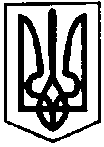 ПЕРВОЗВАНІВСЬКА СІЛЬСЬКА РАДАКРОПИВНИЦЬКОГО РАЙОНУ  КІРОВОГРАДСЬКОЇ ОБЛАСТІ___________СЕСІЯ ВОСЬМОГО  СКЛИКАННЯРІШЕННЯвід  «  » _______ 2021 року                                                                                     № с. ПервозванівкаПро передачу закладів освіти та культури Первозванівської сільської ради в оперативне управління відділу освіти, молоді та спорту, культури та туризму виконавчого комітету Первозванівської сільської радиВідповідно до статті 26 Закону України «Про місцеве самоврядування в Україні», статті 25 Закону України «Про освіту», рішення сільської ради від 25 червня 2018 року № 269 «Про створення відділу освіти, молоді та спорту, культури та туризму виконавчого комітету Первозванівської ради», сільська радаВИРІШИЛА:Передати заклади освіти та культури Первозванівської сільської ради в оперативне управління відділу освіти, молоді та спорту, культури та туризму виконавчого комітету Первозванівської сільської ради до 15 січня 2021 року, згідно з додатком 1.Затвердити посадовий склад комісії з приймання-передачі закладів освіти та культури Первозванівської сільської ради в оперативне управління відділу освіти, молоді та спорту, культури та туризму виконавчого комітету Первозванівської сільської ради, згідно з додатком 2.Комісії з приймання-передачі закладів освіти та культури Первозванівської сільської ради в оперативне управління відділу освіти, молоді та спорту, культури та туризму виконавчого комітету Первозванівської сільської ради здійснити приймання-передачу відповідно до норм чинного законодавства.4. Здійснювати бухгалтерський облік закладів освіти та культури сектором бухгалтерського обліку та звітності відділу освіти, молоді та спорту, культури та туризму виконавчого комітету Первозванівської сільської ради.Контроль за виконанням даного рішення покласти на постійну комісію сільської ради з питань освіти, культури, охорони здоров’я, спорту, молодіжної політики та соціального захисту населення.Сільський голова                                                                        Прасковія МУДРАК Додаток 1до рішення сесії Первозванівської сільської ради«05» січня 2021 року № _____Перелікзакладів освіти та культури Первозванівської сільської ради, що передаються в оперативне управління відділу освіти, молоді та спорту, культури та туризму виконавчого комітету Первозванівської сільської радиДодаток 2до рішення сесії Первозванівської сільської ради«05» січня 2021 року № _____Посадовий склад комісії  з приймання-передачі закладів освіти та культури Первозванівської сільської ради в оперативне управління відділу освіти, молоді та спорту, культури та туризму виконавчого комітету Первозванівської сільської радиСпівголови комісії:Первозванівський сільський голова;начальник відділу освіти, молоді та спорту, культури та туризму виконавчого комітету Первозванівської сільської ради.Заступники співголів комісії:начальник бухгалтерського обліку та звітності, головний бухгалтер Первозванівської сільської ради;завідувач сектору бухгалтерського обліку та звітності, головний бухгалтер відділу освіти, молоді та спорту, культури та туризму виконавчого комітету Первозванівської сільської ради.Членів комісії:головний спеціаліст фінансово-економічного відділу Первозванівської сільської ради;провідний спеціаліст сектору бухгалтерського обліку та звітності, головний бухгалтер відділу освіти, молоді та спорту, культури та туризму виконавчого комітету Первозванівської сільської ради;староста сіл Гаївка, Новогригорівка;староста сіл Покровське, Демешкове, Любо-Надеждівка;староста сіл Бережинка, Верхівці, Макове.___________________№ з/пНазва закладу освітиАдреса закладу1.Бережинський заклад загальної середньої освіти І-ІІІ ступенів Первозванівської сільської ради Кропивницького району Кіровоградської областіКіровоградська область, Кропивницький район, с. Бережинка,                             вул.Центральна, 97-А2.Бережинський заклад дошкільної освіти (ясла-садок) загального типу «Колосок» Первозванівської сільської ради Кропивницького району Кіровоградської областіКіровоградська область, Кропивницький район, с. Бережинка,                             вул. Миру, 573.Покровський заклад загальної середньої освіти І-ІІ ступенів – філія Бережинського закладу загальної середньої освіти І-ІІІ ступенів Первозванівської сільської ради Кропивницького району Кіровоградської областіКіровоградська область, Кропивницький район, с. Покровське,                             вул. Покровська, 74.Покровський заклад дошкільної освіти «Сонечко» Первозванівської сільської ради Кропивницького району Кіровоградської областіКіровоградська область, Кропивницький район, с. Покровське,                     пров. Миру, 15                            5.Гаївський заклад загальної середньої освіти І-ІІ ступенів – філія Бережинського закладу загальної середньої освіти І-ІІІ ступенів Первозванівської сільської ради Кропивницького району Кіровоградської області Кіровоградська область, Кропивницький район, с. Гаївка,                     вул. Академіка Доленка, 44                            6.Гаївскький заклад дошкільної освіти «Гайочок» Первозванівської сільської ради Кропивницького району Кіровоградської областіКіровоградська область, Кропивницький район, с. Гаївка,                     вул. Академіка Доленка, 32 б                           7Клинцівський заклад загальної середньої освіти І-ІІ ступенів - філія Бережинського закладу загальної середньої освіти І-ІІІ ступенів Первозванівської сільської ради Кропивницького району Кіровоградської областіКіровоградська область, Кіровоградський район, с.Клинці, пров. Шкільний, 18Клинцівський заклад дошкільної освіти «Сонечко» Первозванівської сільської ради Кропивницького району Кіровоградської областіКіровоградська область, Кіровоградський район, с.Клинці, вул Перемоги, 14№ п/пНазва закладу культуриАдреса закладу1.Клинцівський сільський будинок культури27651, Кіровоградський район с. Клинці, вул. Гагаріна, 22.Бережинський сільський будинок культури27605, Кіровоградська область, Кропивницький район, с. Бережинка, вул.Центральна, 135а3.Покровський сільський будинок культури27650, Кіровоградська область, Кропивницький район, с. Покровське вул. Миру, 24.Гаївський сільський будинок культури27661, Кіровоградська область, Кропивницький район, с. Гаївка, вул. Центральна, 485.Клинцівська сільська бібліотека27651, Кіровоградський район, с. Клинці, вул. Перемоги, 26.Бережинська сільська бібліотека27605, Кіровоградська область, Кропивницький район, с. Бережинка, вул.Центральна, 135а7.Покровська сільська бібліотека27650, Кіровоградська область, Кропивницький район, с. Покровське вул. Миру, 28.Гаївська сільська бібліотека27661, Кіровоградська область, Кропивницький район, с. Гаївка, вул. Центральна, 48